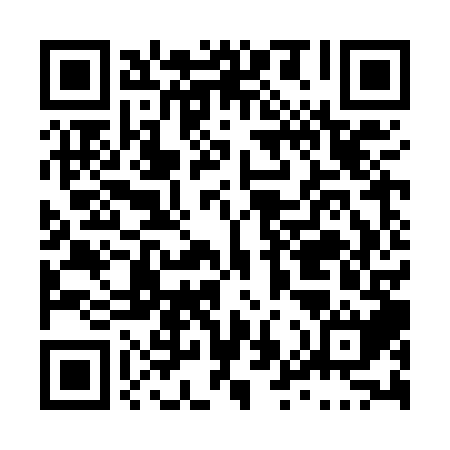 Prayer times for Tatamagouche Mountain, Nova Scotia, CanadaMon 1 Jul 2024 - Wed 31 Jul 2024High Latitude Method: Angle Based RulePrayer Calculation Method: Islamic Society of North AmericaAsar Calculation Method: HanafiPrayer times provided by https://www.salahtimes.comDateDayFajrSunriseDhuhrAsrMaghribIsha1Mon3:305:281:176:409:0611:042Tue3:315:291:176:409:0611:043Wed3:325:291:176:409:0511:034Thu3:335:301:186:409:0511:025Fri3:345:311:186:409:0511:016Sat3:355:311:186:409:0411:017Sun3:365:321:186:409:0411:008Mon3:375:331:186:409:0310:599Tue3:395:341:186:399:0310:5810Wed3:405:351:196:399:0210:5711Thu3:415:351:196:399:0210:5512Fri3:435:361:196:399:0110:5413Sat3:445:371:196:389:0010:5314Sun3:465:381:196:389:0010:5215Mon3:475:391:196:388:5910:5016Tue3:495:401:196:378:5810:4917Wed3:505:411:196:378:5710:4818Thu3:525:421:196:368:5610:4619Fri3:545:431:196:368:5510:4520Sat3:555:441:206:358:5510:4321Sun3:575:451:206:358:5410:4122Mon3:595:461:206:348:5310:4023Tue4:005:471:206:348:5210:3824Wed4:025:481:206:338:5010:3625Thu4:045:491:206:338:4910:3526Fri4:055:501:206:328:4810:3327Sat4:075:521:206:318:4710:3128Sun4:095:531:206:308:4610:2929Mon4:115:541:206:308:4510:2830Tue4:125:551:206:298:4310:2631Wed4:145:561:196:288:4210:24